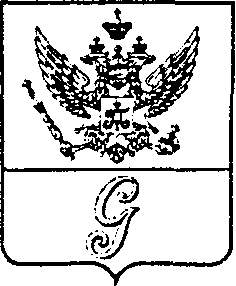 СОВЕТ ДЕПУТАТОВ МУНИЦИПАЛЬНОГО ОБРАЗОВАНИЯ«ГОРОД ГАТЧИНА»ГАТЧИНСКОГО МУНИЦИПАЛЬНОГО РАЙОНАТРЕТЬЕГО СОЗЫВАРЕШЕНИЕ От  29  октября 2014 года                                                                               № 63О   внесении  изменений в  порядок принятия    решений    о    создании, реорганизации       и      ликвидации муниципальных               унитарных предприятий    и     муниципальных учреждений  в МО "Город Гатчина, утвержденный решением       совета депутатов    МО   «Город    Гатчина» от 30.09.2008 г. № 56	В целях эффективной организации управления собственностью МО "Город Гатчина",  руководствуясь  Федеральным законом от 06.10.2003  № 131-ФЗ                            «Об общих принципах организации местного самоуправления в Российской Федерации», Уставом МО «Город Гатчина», решением совета депутатов МО «Город Гатчина» от 26 февраля 2014 года № 12 «О передаче части полномочий администрации МО «Город Гатчина» по решению  вопросов местного значения МО «Город Гатчина» администрации Гатчинского муниципального района», совет депутатов  МО «Город Гатчина» Р Е Ш И Л:	1. Внести в Порядок принятия решений о создании, реорганизации и ликвидации муниципальных унитарных предприятий и муниципальных учреждений в МО «Город Гатчина», утвержденный решением совета депутатов муниципального образования «Город Гатчина» от 30.09.2008 г. № 56 следующие изменения:	1.1.  В пункте 1.1 слова "администрация МО «Город Гатчина»" заменить словами "администрация Гатчинского муниципального района".	1.2. По тексту слова "комитет  по управлению имуществом МО «Город Гатчина»" в соответствующем падеже  заменить словами "комитет по управлению имуществом  Гатчинского муниципального района" в соответствующем падеже. 2. Настоящее решение вступает в силу с момента его официального опубликования и распространяется на правоотношения, возникшие с 01 июня 2014 года.Глава МО «Город Гатчина»-председатель совета депутатовМО «Город Гатчина»                                                                   В.А. Филоненко